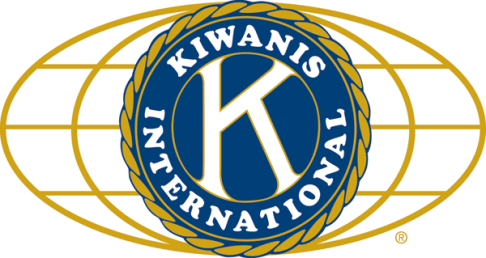 	LUNCH: Roasted pork, mashed potatoes, corn off the cob, salad, and cookies.   .		SONG: My Country ‘tis of Thee, led by Roger S.		Invocation: Al M.ANNOUNCEMENTS, EVENTS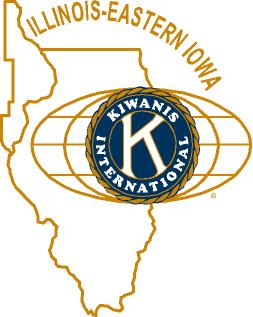 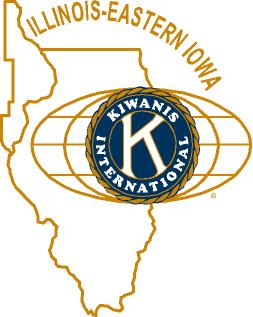 	and OPPORTUNITITESYesterday’s Interclub: March 20 @ 6pm, Circle K  Sycamore, Sorrento’s Ranch.DeKalb Club’s Pancake Breakfast tix are on sale ($8). Date is April 14th.The Alpine Club is having a 50th anniversary dinner April 7 (which is the night of the Talent Show, unfortunately).On an impromptu vote – we approved $500 for a CLC event.On March 24 Hillcrest Covenant Church will be hosting clean comedian Robert G. Lee.Talent Show is continuing.  Ducks are getting lined up.  Looks like we have a full complement of performers.  Look for volunteer sign-ups soon.  Ad sales – think about it… We’ll be advertising the event in the paper. Anyone interested in helping the intermission sing-along should let Jim know.  Ticket sales need to pick up.  Everyone should encourage friends to buy tickets from 3-6pm T, W, Th afternoons at the Egyptian.  Walk-up sales will also be possible.  You may also purchase tickets at the door on the day of the show.Toiletries- We’re collecting these for Safe Passage.From Al – Please pay the new Dues! (No arm breaking needed thus far!)Colleen B (aka “Arms”) is collecting box tops and Coke lids. General Mills products, helps local school   	    PROGRAM          Michelle Groeper, Executive Director from Tails Humane Society, came by today.  She has a long, varied, and distinguished resume.  TAILS has been around for nearly 20 years, caring for traditional house pets and other small animals such as parakeets and sugar gliders among others.  They’re an adoption facility – finding homes for homeless animals.  TAILS also partners with Meals on Wheels and VAC, Safe Passage, and Hope Haven to provide food for pets. TAILS spays and neuters their animals, and provide those services to the public.  They cared for 2900 animals last year.  They are a limited admission shelter – they only take in animals they have room for and can adopt out.  There’s a foster program where kittens and puppies are housed with foster parents until they’re ready for permanent adoption.  Illinois doesn’t have a “puppy problem” – we don’t have many homeless dogs.  So TAILS partners with other states, taking in dogs from places where overpopulation is an issue. TAILS adoptions were up 20% last year. Awww-inspiring pictures of cute dogs followed.  No Facebook cats, however.  Find out more at either https://www.tailshumanesociety.org/ or https://www.facebook.com/tailshumanesociety/.Heard around the Tables:Be careful what you sign up for.Quote for the DayA few years ago, the city council of Monza, Italy, barred pet owners from keeping goldfish in curved bowls... saying that it is cruel to keep a fish in a bowl with curved sides because, gazing out, the fish would have a distorted view of reality. But how do we know we have the true, undistorted picture of reality?― Stephen HawkingUPCOMING PROGRAMS: (Why not invite a guest? – that could also mean a prospective member!)	Mar	28	State of the City			Mayor Jerry Smith	Apr	 4	BOARD MEETING			@ the Lincoln Inn	Apr 	11	Safe Passage			Linnea Laskowski	Apr	18	Talent Show report			Jim B. and Anne MarieToday’s Attendance:				31Kish Kiwanians   1Guests: Katy (Mike M’s daughter)  2K Family: Noah and Caitlyn (Circle K)  1Outside Speaker: Michelle35TOTAL 